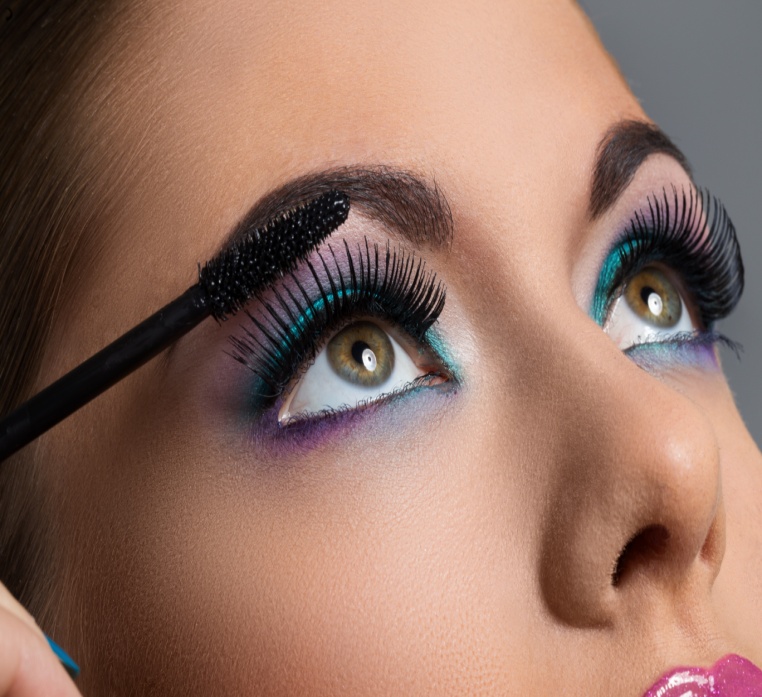 Чтобы помада дольше держалась, нужно регулярно отшелушивать кожу губ.Если вы хотите подчеркнуть оттенок глаз, вот подсказка: для зелёных глаз идеально бордовые, красно-коричневые и розовые оттенки;голубой цвет подчеркнут оранжево-коричневые и бронзовые тени;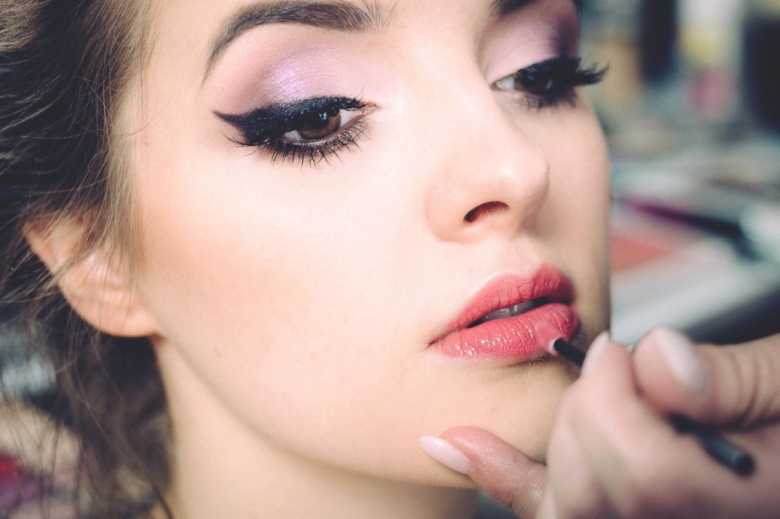 для карих глаз выбирайте фиолетовые тени, угольно-серые и темно-синие карандаши.Помаду бледных, пастельных оттенков ни в коем случае нельзя наносить в несколько слоёв. Иначе у вас будут губы, как у мертвеца. В жаркую погоду протрите кожу кубиком льда, перед тем как наносить макияж.Общие правила для нанесения крема на кожу лица – распределите крем от центра к внешним краям лица.Самое главное beauty правило - быть счастливой. А ещё важно пить много воды и высыпаться.Юный журналист – Хотяева Ксения.